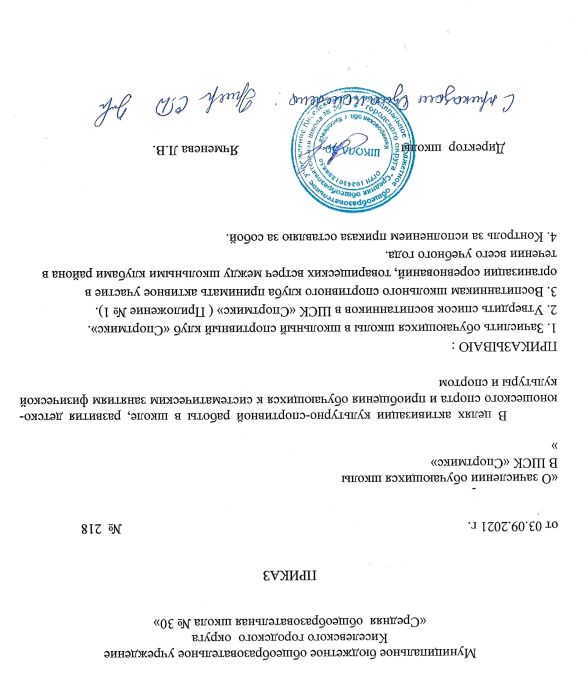 Приложение 1к приказу от 03.09.2021 г.№218Каргин СеменКирюшкина АннаКирюшкина МарияКосенкова ЗлатаКочуков АртемКрылова КаринаКрючкова КсюшаЛеонов ДанилЛобанова Мелания  Луценко ЕленаМакарова ЕкатеринаМаксимова Полина  Манских СеменМедведев РоманМиронова ЮлианнаНегрий ВикторияОвечкина ЕкатеринаПилюгин ТихонПрилуцкий СтепанПрокудина УльянаСобянин МаксимСтрижков ПашаТитова КираШилин ДанилЭрлер АлександраЯсаков ЕвгенийАрсанов АмирБеликов МатвейВолынкина НикольГалошкин МихаилГончаров АртёмГусева ГалинаИвойлова ВикторияКадиров АртёмКомарова ЗлатаКривенченко ЮлияКупрякова ДаринаЛебедева ВиталинаМишенин ДенисОвсянников АртёмОрлянский ПлатонПрибойченко ВалерияРешетников ТимофейСагитов ДамирСемёнов АртёмСластина АнастасияУдалой ДмитрийЧикуров ВладимирШестаков ВладимирЩедрина ЛарисаЩедрина СофияЯковлев ИльяАлферова Анна Вагнер Артур Иванов Илья Карлов Александр Карпунина Ангелина Киселева Мария Лепокурова Валерия Лялюк  Кирилл Меньщиков Иван Мухарев Иван Мухарева Дарья Незговорова Лола Овечкин АлексейОсипов Сергей Прилуцкий ИванСвидрицкая София Силкин Арсений Слезкина Ева Шилова Алиса Юшин Павел Агисов Виктор Астаева ВасилисаБольшанина Виктория Дубинин Иван Дымский Никита Ергин Иван Захарьева Мария Ковалева Варвара Котлярова УльянаКудаева Ксения Кудрявцев СашаКузьмина Нелли Лощенов ВладиславМедведева Полина Романюк Илья Шнайдер Ян Щегриков Михаил Якутов Дмитрий Батраков КириллВарданян АннаВоронцова СашаВехов Лев  Гарянин Тимур  Кондратова ЛизаЛимонова Настя  Малов ПавелМакаров ВадимМасличенко Милена  Медведев БогданМоисеева ДарьяОзерчук ЕгорПерова АнастасияПетанова РитаСиманкова Мария   Симонов ТимофейСинцова АлинаСипков КириллСтадник  Егор   Туктамышева Алиса  Хлебоказов Влад Цыбульская Ева  Чуешова Виктория Якутов Сергей   	Бартенева КсенияБольшанин ЖеняГрязнов ДмитрийДробова ДаринаКазенов АртемКолбин МатвейКомарова УльянаКонюшок ДарьяМаксаков КириллМатюхина ВероникаМерзляков АртемНиколаенко КсенияПрибойченко РомаПирожкова СашаРусалева СофияСтепанова ДарьяЧуркин АлексейШаркова ЛилияШведкова НаташаШиряева ДианаЮркин ДенисЯсаков КириллАстаев Алексей Атамова Станислава Бедреев Юрий Беликов Никита Гвинчевский Егор Долматов Александр Ессен Эвелина Кажушка Полина Карпов Александр Кондрашин Михаил Котляров Тихон Крутилин Александр Наумова Татьяна Побединская Нелли Пьянова Полина Просвиряков Семён Сараева Диана Таргаева Полина Толстиков Антон Шабан Денис Герман АлександрГладилин АлександрЕгерь ЭлинаКарпов ЯрославКонева СофьяКопьева АннаКостаев АлександрКривенченко АнастасияКузнецова НегинаКуранаков АлександрЛунина АнастасияОсипов ВладиславПихенько ОстапПопова КсенияСкабёлкин ВладиславСтадник ИльяТабачков АлександрТитов АлександрУдалой РоманЦыбульник НадеждаАшкинадзе Роман Бобурова Елизавета Войтенко Илья Глушкова Виктория Екимова Екатерина Замятин Андрей Захарова Александра Исакова Анастасия КаргинДмитрий Ковалев Игорь Костюк Кирилл Масленников Иван Мулин Денис Сидорина Анна Солоненко Мария Трунина Ксения Фрис Ника Чаунин Матвей Чернов Алексей Якунин Арсений Алиневская ЭвелинаКазанин Владимир Кирюшкин Евгений  Костырин Михаил Латкин Дмитрий Леванович Каролина Лепокурова Анна Марьина Юлия Помогалова Алиса Самсонова Кристина Сапегина Софья Собянина Софья Титова Кира Фадеева Злата Алиневская Эвелина  Амелина АринаВехов МихаилДунченко КириллЕндураева КираИванова АнгелинаКазенов ИванМакарова ЕлизаветаМиллер ВероникаМухаметшин ИгнатНагорный РусланСелицкая ТатьянаЧерноголов АлексейЩелков ДанилаЮжанина ЕкатеринаБлинов ВладиславВайшлева СофияДудина Полина Жданова Вера Зайленко Светлана Зима Дмитрий Карзакова Виктория Карпюк МаксимКаташев ЕвгенийКобзев ГлебКондрашин АлександрКопьёв АлександрПолехина АннаПетров ДанилТаланов Егор Тиханова Ангелина Феданкова Ксения Чернова Ульяна Чичкин Алексей Яковлева Варвара Большанин ДанилБулатов МихаилЕрандаев СашаКлемулин ВладКудрявцев ЕгорЛагутин ИванМамонтова ОляМухарев ДимаСапегин АртемСиманкова ИраСластин РоманТузовский ЕгорХойлов ДанилЩербаченко ЯрославБарышников РоманБерезовская АнастасияВаренко АннаВоронцов ИванГерман АрианаГошкодеря КириллГубин МаркЗакирова ОксанаКазаков АртемКазаков ЕгорКокорина ПолинаКостюк ЯрославКривенченко ЕленаЛебедева ВладаЛунина КсенияНедошивин НикитаСемин ДанилаСтепанов АлександрСыроежкин ИванЦивильская ВикторияЧернов ИльяЩекотов ИванСуин ИгорьЯлугин РинатАнтонов РатмирГарянин РусланГубенко ЕкатеринаИмангулова КристинаКокшарова АринаКомарова ЛикаЛеванович НатальяМуравьев ДанилПоляченко ИванПотапенко НиколайСердюк ЗахарСластин АлександрСучкова АлисаТумасян МиланаТумондеев РусланЧерткова ДарьяАлиневская АлинаАртюшкина СофьяБартенева ВикторияБатищев ИгорьБахарев Вадим Батьков БогданВолынкин СтаниславКазанин АнатолийКазанцев ДанилаКоваленко ЕвгенияКрутилин ЕгорМиндьо АртемНадежкина  АнгелинаНасырова ЛикаНикитаев АлиханНику ИринаПаршина ДарьяРябенко ЕкатеринаСучкова АнастасияТараканова КаринаУдалов АртемФилин РоманХлебоказова НадеждаЯсаков ВиталийАндрюхов ДанилАхунов ДмитрийВорожищев СтепанГросюков ДанилЕгоренко КсенияЗубова МарияКаташева ВераИванов АрсенийШипунова ЕлизаветаМоисеенко ЕлизаветаМухарев СергейНагорный ДанилПечейкин РоманПушкарев АртемРодимов ДанилСамсонов ДанилСтепанова АлинаТельнова КаринаТиханова ДоминикаФрис ЕгорШишков ИльяШнайдер АркадийЮдина НастяАксенов ИльяАхунова АнастасияАшпин СергейБахарева ПолинаБезгалова КираБобичев ДмитрийГорбунова ЮлияЗайленко ТатьянаИвойлов КириллКашапов ДмитрийКривенченко МихаилЛунин КириллНапалков ВячеславНикипелов АртемСимовова СофьяТитов АндрейФетцов АлександрЧабанов ЕгорПетров НикитаАтамова ВалерияБородкина КаринаБуй РатмирБыков АлександрВахонина АннаВехов ВладимирЕвлоев ИванЖаринов АндрейИванова ИринаКожемякина ЕкатеринаКольцов ДанилЛеванович АленаМиллер КириллПавлухин КонстантинПонамарев ДмитрийПьянова ЕкатеринаСапронова ТатьянаСарин АртемСуханов АлександрТыщенко АнгелинаЧерноголов СергейШахмурова АлинаЮдина АлинаАбложей АртемАнтонов НикитаБольшанин АлексейВаренко ВероникаВахний СергейВласенко ЮлияГарянин РоманГилева МаринаЗамятин РоманКарзаков НикитаКвасова КристинаКиселева ДарьяКуранаков ИванПантелеев ИванПилюгин МаксимПроценко ДанилРязанов АлексейСтепанов СергейТолстиков ДенисХусаинов Александр Шипицина ВикаГорбунов ОлегДунченко ЮлияЗаяц ПолинаСаулян ВалерияСеливанова ИринаСлесарева АлинаТаланова МаринаАчелов АртемВоронцова СофияГайтукиев АдамЗамятин НикитаКомарова АлинаКузьмин ВладимирОзерчук ВикторияПросвиряков ИгорьРязанова ИнессаСарина ОлесяСучкова НатальяТабачков ИгорьШаймарданова Алина